Об утверждении Положения  о создании и организации деятельности добровольной пожарной дружины в сельском поселении Казанский сельсовет муниципального района Альшеевский район                                 Республики Башкортостан       В целях улучшения положения с обеспечением пожарной безопасности на территории  сельского поселения Казанский сельсовет муниципального района Альшеевский район Республики Башкортостан, в соответствии с Федеральным законом от 21 декабря . № 69-ФЗ «О пожарной безопасности», Федеральным Законом от 06.05.2011 № 100-ФЗ «О добровольной пожарной охране» (с изменениями от 22.02.2017 г. № 21-ФЗ), Федеральным законом от 6 октября 2003 года № 131-ФЗ «Об общих принципах организации местного самоуправления в Российской Федерации», на  основании Устава сельского поселения Казанский сельсовет муниципального района Альшеевский район Республики БашкортостанПОСТАНОВЛЯЮ:      1. Утвердить Положение о создании добровольной пожарной охраны в сельском поселении Казанский сельсовет муниципального района Альшеевский район Республики Башкортостан (приложение 1).      2. Утвердить реестр добровольных пожарных муниципального подразделения добровольной пожарной охраны сельского поселения Казанский сельсовет муниципального района Альшеевский район Республики Башкортостан                        (приложение 2).	  3. Настоящее постановление обнародовать на информационном стенде в здании администрации и разместить на официальном сайте.    4. Контроль за исполнением настоящего постановления оставляю за собой.  Глава сельского поселения     		                     В.Ф.Юмагузин Приложение №1
УТВЕРЖДЕНО
постановлением Главы сельского поселения Казанский сельсовет муниципального района Альшеевский район Республики Башкортостан
от «29»  октября  2019года № 155Положение о создании и организации деятельности добровольной пожарной дружины на территории сельского поселения    Казанский сельсовет муниципального района Альшеевский район Республики БашкортостанВведение      Добровольная пожарная дружина – форма участия граждан в обеспечении первичных мер пожарной безопасности.1. Общие положения     1.1. Положение о создании и организации деятельности добровольной пожарной дружины на территории сельского поселения Казанский сельсовет муниципального района Альшеевский район Республики Башкортостан регламентирует создание добровольной пожарной дружины (далее - ДПД) на территории поселения.    1.2. Основные понятия:Пожарная безопасность – состояние защищенности личности, имущества, общества и государства от пожаров.Пожар – неконтролируемое горение, причиняющее материальный ущерб, вред жизни и здоровью граждан, интересам общества и государства.Требования пожарной безопасности – специальные условия социального и (или) технического характера, установленные в целях обеспечения пожарной безопасности законодательством Российской Федерации, нормативными документами или уполномоченным государственным органом.Нарушение требований пожарной безопасности – невыполнение или ненадлежащее выполнение требований пожарной безопасности.Противопожарный режим – правила поведения людей, порядок организации производства и (или) содержания помещений (территорий), обеспечивающие предупреждение нарушений требований пожарной безопасности и тушение пожаров.Меры пожарной безопасности – действия по обеспечению пожарной безопасности, в том числе по выполнению требований пожарной безопасности.Добровольная пожарная охрана – социально ориентированные общественные объединения пожарной охраны, созданные по инициативе физических лиц и (или) юридических лиц- общественных объединений для участия в профилактике и (или) тушении пожаров и проведении аварийно- спасательных работ; форма участия граждан в обеспечении первичных мер пожарной безопасности.Добровольная пожарная дружина - территориальное или объектовое подразделение добровольной пожарной охраны, принимающее участие в профилактике пожаров и (или) участие в тушении пожаров и проведении аварийно-спасательных работ, оснащенное первичными средствами пожаротушения, пожарными мотопомпами и не имеющее на вооружении пожарных автомобилей и приспособленных для тушения пожаров технических средств;Добровольная пожарная команда - территориальное или объектовое подразделение добровольной пожарной охраны, принимающее участие в профилактике пожаров и (или) участие в тушении пожаров и проведении аварийно-спасательных работ и оснащенное пожарным автомобилем и (или) приспособленными для тушения пожаров техническими средствами;Добровольный пожарный – физическое лицо (гражданин), являющееся членом или участником общественного объединения пожарной охраны, непосредственно участвующий на добровольной основе (без заключения трудового договора) в деятельности подразделений пожарной охраны по предупреждению и (или) тушению пожаров. Добровольный пожарный не имеет на вооружении мобильных средств пожаротушения.Участие в добровольной пожарной охране является формой социально значимых работ, устанавливаемых территориальными структурными подразделениями администраций районов в населенных пунктах.    1.3. Основные принципы создания и деятельности добровольной пожарной дружины. Правовая основа создания и деятельности добровольной пожарной дружины.1.3. 1. Создание и деятельность добровольной пожарной дружины осуществляется в соответствии с принципами:1) равенства перед законом общественных объединений пожарной охраны независимо от их организационно-правовых форм;2) добровольности, равноправия и законности деятельности добровольной пожарной дружины;3) свободы в определении внутренней структуры добровольной пожарной дружины, целей, форм и методов деятельности добровольной пожарной охраны;4) гласности и общедоступности информации о деятельности добровольной пожарной дружины;5) готовности подразделений добровольной пожарной дружины и добровольных пожарных к участию в профилактике и (или) тушении пожаров, проведении аварийно- спасательных работ и оказанию первой помощи пострадавшим;6) приоритетности спасения людей и оказания первой помощи пострадавшим при тушении пожаров и проведении аварийно-спасательных работ;7) обоснованного риска и обеспечения безопасности добровольных пожарных при тушении пожаров и проведении аварийно- спасательных работ.      1.3. 2. ДПД создаются в соответствии с Конституцией Российской Федерации, международных договоров Российской Федерации, Федеральным Законом от 06.05.2011 года N 100-ФЗ «О добровольной пожарной охране», Федеральным Законом Российской Федерации от 22.07.2008 года №123-ФЗ «Технический регламент о требованиях пожарной безопасности».     1.3. 3. ДПД создаются в целях обеспечения соблюдения требований действующих норм и правил пожарной безопасности, постановлений, распоряжений органов государственной власти и местного самоуправления, проведения мероприятий по предупреждению и тушению пожаров на территории сельского поселения Казанский сельсовет муниципального района Альшеевский район Республики Башкортостан.     1.3. 4. Ответственность за создание и организацию работы ДПД возлагается на главу сельского поселения Казанский сельсовет муниципального района Альшеевский район Республики Башкортостан.    1.3. 5. В своей деятельности ДПД руководствуются нормативными правовыми актами Российской Федерации, нормативными и иными актами Государственной противопожарной службы, а также настоящим Положением.    1.3. 6. Контроль за деятельностью ДПД осуществляется администрацией сельского поселения Казанский сельсовет муниципального района Альшеевский район Республики Башкортостан.2. Основные задачи и функции ДПД       2.1. На ДПД возлагаются следующие основные задачи:2.1. 1. Осуществление профилактики пожаров.2.1. 2. Спасение людей и имущества при пожарах, проведение аварийно- спасательных работ и оказание первой помощи пострадавшим.2.1. 3. Участие в тушении пожаров и проведении аварийно- спасательных работ.2.2. В соответствии с возложенными задачами ДПД осуществляют следующие основные функции:2.2. 1. Контролируют соблюдение требований пожарной безопасности в населенных пунктах.2.2. 2. Вызывают подразделения ФПС в случае возникновения пожара, принимают необходимые меры по спасению людей, имущества и ликвидации пожара имеющимися первичными средствами пожаротушения.2.2. 3. Принимают участие в обучении детей дошкольного и школьного возраста, работоспособного населения и пенсионеров мерам пожарной безопасности, а также в осуществлении их подготовки к действиям при возникновении пожара.2.2. 4. Проводят противопожарную пропаганду.2.2. 5. Осуществляют дежурство в соответствии с графиком, утвержденным главой  сельского поселения Казанский сельсовет муниципального района Альшеевский район Республики Башкортостан по предложению отдела или председателя КЧС сельского поселения Казанский сельсовет муниципального района Альшеевский район Республики Башкортостан и по согласованию с руководителем подразделения ФПС.2.2. 6. Проводят техническое обслуживание пожарного оборудования, содержат его в постоянной готовности к использованию по предназначению.2.2. 7. Организуют первоочередные действия по тушению пожаров до прибытия подразделений ФПС.2.2. 8. Выполняют действия на пожаре по указанию прибывшего на пожар старшего оперативного должностного лица ФПС (руководителя тушения пожара).3. Порядок создания и организации работы ДПД    3.1.Участниками территориальной добровольной пожарной команды или территориальной добровольной пожарной дружины могут быть добровольные пожарные, проживающие или пребывающие в районе обслуживания данной добровольной пожарной команды или добровольной пожарной дружины     3.2.Добровольными пожарными могут быть физические лица, достигшие возраста восемнадцати лет и способные по состоянию здоровья исполнять обязанности, связанные с участием в профилактике пожаров и (или) участием в тушении пожаров и проведении аварийно-спасательных работ»;     3.3. ДПД создаются, реорганизуются и ликвидируются решением главы  сельского поселения Казанский сельсовет муниципального района Альшеевский район Республики Башкортостан.    3.4. Глава сельского поселения Казанский сельсовет муниципального района Альшеевский район Республики Башкортостан в течение 10 дней информирует подразделение ФПС о создании, реорганизации и ликвидации ДПД.    3.5. Структура ДПД устанавливается главой  сельского поселения                                     Казанский сельсовет муниципального района Альшеевский район Республики Башкортостан по согласованию с руководителем подразделения ФПС.     3.6. Начальник ДПД назначается главой сельского поселения Казанский сельсовет муниципального района Альшеевский район Республики Башкортостан и подчиняется главе сельского поселения Казанский сельсовет муниципального района Альшеевский район Республики Башкортостан, а при оперативных действиях подчиняется подразделению ФПС.     3.7. ДПД формируются добровольными пожарными.     3.8. В добровольные пожарные принимаются на добровольной основе в индивидуальном порядке граждане, способные по своим деловым и моральным качествам, а также по состоянию здоровья исполнять обязанности, связанные с предупреждением и (или) тушением пожаров.     3.9. Отбор граждан в ДПД осуществляется главой  сельского поселения Казанский сельсовет муниципального района Альшеевский район Республики Башкортостан.     3.10. Для участия в отборе граждане подают письменное заявление на имя главы  сельского поселения Казанский сельсовет муниципального района Альшеевский район Республики Башкортостан.      3.11. По результатам отбора в течение 30 дней со дня подачи заявления глава сельского поселения Казанский сельсовет муниципального района Альшеевский район Республики Башкортостан принимает решение о принятии гражданина в добровольные пожарные или об отказе гражданину в приеме в добровольные пожарные. Граждане, принятые в добровольные пожарные, регистрируются в Реестре ДПД, согласно приложению 2 к Положению.      3.12. Порядок ведения и хранения Реестра, а также передачи содержащихся в нем сведений в подразделение ГПС устанавливает администрация сельского поселения  Казанский сельсовет муниципального района Альшеевский район Республики Башкортостан по согласованию с руководителем подразделения ФПС.      3.13. ДПД может принимать участие в тренировках в составе гарнизона пожарной охраны.      3.14. Для организации дежурства дружина делится не менее чем на два дежурных отделения.       3.15. Дежурные отделения дружины возглавляются начальниками из числа наиболее подготовленных добровольных пожарных.        3.16. Порядок несения службы в дружине определяется ее начальником по согласованию с руководителем подразделения ФПС, исходя из обеспечения реализации в полном объеме поставленных задач.       3.17. Для своевременного реагирования на пожары начальником ДПД по согласованию с руководителем подразделения ФПС определяется порядок сбора добровольных пожарных и способ их доставки к месту пожара.       3.18. Учет фактического времени несения службы (дежурства) добровольными пожарными в ДПД, а также проведения мероприятий по предупреждению пожаров осуществляется начальником подразделения добровольной пожарной охраны.       3.19. Зачисление в ДПД и последующие изменения состава дружины объявляются нормативным правовым актом главы сельского поселения                             Казанский сельсовет муниципального района Альшеевский район Республики Башкортостан.      3.20. Основанием для исключения гражданина из числа добровольных пожарных является:3.20.1. Личное заявление.3.20.2. Несоответствие квалификационным требованиям, установленным для добровольных пожарных.3.20.3. Состояние здоровья, не позволяющее работать в ДПД.3.20.4. Систематическое невыполнение установленных требований, а также самоустранение от участия в деятельности ДПД.3.20.5. Совершение действий, несовместимых с пребыванием в ДПД.4. Организация подготовки       4.1. Каждый член ДПД должен быть пригоден к выполнению возложенных на него задач, а также должен иметь необходимые знания и навыки для осуществления возложенных на него обязанностей.       4.2. Администрация сельского поселения Казанский сельсовет муниципального района Альшеевский район Республики Башкортостан по согласованию с руководителем подразделения ФПС организует первоначальную и последующую подготовку добровольных пожарных с привлечением специалистов подразделения ФПС.       4.3. Первоначальная и последующая подготовка добровольных пожарных осуществляется в ДПД, а также может проводиться на ежегодных учебных сборах в подразделениях ФПС.     4.4. Программа подготовки добровольных пожарных разрабатывается начальником ДПД и утверждается руководителем подразделения ФПС.     4.5. Учебные занятия с членами ДПД проводятся в соответствии с программой подготовки добровольных пожарных.     4.6. В ходе последующей подготовки члены ДПД должны изучить документы, регламентирующие организацию работы по предупреждению пожаров и их тушению, эксплуатации пожарной техники, а также пожарную опасность обслуживаемых объектов и правила по охране труда.      4.7. Последующая подготовка членов ДПД должна планироваться таким образом, чтобы все члены дружины не менее одного раза в квартал практически отрабатывали действия по тушению условных пожаров с использованием имеющихся в их распоряжении первичных средств пожаротушения.      4.8. Добровольные пожарные, не прошедшие первоначального обучения или не сдавшие зачет, к самостоятельной работе не допускаются.     4.9. ДПД в обязательном порядке привлекается к проведению пожарно-тактических учений (занятий).5. Права и обязанности членов ДПД     5.1. Добровольным пожарным предоставляется право:5.1.1. Защиты жизни и здоровья при исполнении ими обязанностей, связанных с осуществлением ими деятельности в добровольной пожарной дружине;5.1.2. Возмещения вреда жизни и здоровью, причиненного при исполнении ими обязанностей, связанных с осуществлением ими деятельности в добровольной пожарной дружине, в порядке, установленном законодательством Российской Федерации;5.1.3. Участвовать самостоятельно или в составе добровольной пожарной дружины на законных основаниях в деятельности по обеспечению пожарной безопасности                 (в профилактике и (или) тушении пожаров, проведении аварийно-спасательных работ и оказании первой помощи пострадавшим) на территории сельского поселения  Казанский сельсовет муниципального района Альшеевский район Республики Башкортостан.5.1.4. Информировать о выявленных нарушениях требований пожарной безопасности органов местного самоуправления и (или) организаций, соответствующих территориальных подразделений Государственной противопожарной службы;5.1.5 Вносить в органы местного самоуправления и организации предложения  по повышению уровня пожарной безопасности на территориях  сельских поселений, межселенных территориях и в организациях;5.1.6 осуществление при тушении пожаров и проведении аварийно-спасательных работ необходимых действий по обеспечению безопасности людей и спасению имущества в соответствии с законодательством Российской Федерации.     5.2. Работники добровольной пожарной охраны и добровольные пожарные, принимающие непосредственное участие в тушении пожаров, обеспечиваются средствами индивидуальной защиты пожарных и снаряжением пожарных, необходимыми для тушения пожаров, в порядке, установленном федеральным органом исполнительной власти, уполномоченным на решение задач в области пожарной безопасности.     5.3. На добровольных пожарных возглавляются обязанности:5.3.1. Обладать необходимыми пожарно-техническими знаниями в объеме, предусмотренном программой первоначальной подготовки добровольных пожарных.5.3.2. Соблюдать меры пожарной безопасности.5.3.3. Выполнять требования, предъявляемые к добровольным пожарным.5.3.4. Участвовать в деятельности пожарной охраны.5.3.5. Осуществлять дежурство в ДПД в соответствии с графиком, прибывать к месту вызова при получении сообщения о пожаре или о чрезвычайной ситуации, участвовать в тушении пожара и проведении аварийно-спасательных работ и оказывать первую помощь пострадавшим.5.3.6.Нести службу (дежурство) в соответствии с графиком дежурства, согласованным с руководителем организации по месту работы или учебы добровольного пожарного в случае включения добровольного пожарного в указанный график дежурства в рабочее или учебное время и утвержденным соответственно руководителем добровольной пожарной команды или добровольной пожарной дружины;5.3.7. Соблюдать установленный порядок несения службы (дежурства) в расположении  ДПД, дисциплину и правила охраны труда.5.3.8. Бережно относиться к имуществу ДПД, содержать в исправном состоянии снаряжение пожарных, пожарный инструмент, средства индивидуальной защиты пожарных и пожарное оборудование;5.3.9. Выполнять законные распоряжения руководителя добровольной пожарной дружины и руководителя тушения пожара.       5.4. Начальник ДПД обязан:5.4. 1. Осуществлять контроль за соблюдением противопожарного режима, а также за готовностью к действию первичных средств пожаротушения, систем пожарной автоматики, водоснабжения и не допускать использования этих средств не по прямому назначению.5.4.2. Вести разъяснительную работу о мерах пожарной безопасности.5.4.3. Проводить занятия с личным составом дружины и проверять готовность ДПД к действиям по предназначению.5.4.4. Руководить тушением пожаров до прибытия подразделений ФПС.5.4.5. Информировать руководителя территориального структурного подразделения администрации района в населенном пункте о нарушениях противопожарного режима.     5.5. Начальник отделения ДПД обязан:5.5.1. Осуществлять контроль за соблюдением противопожарного режима и готовностью к действию первичных средств пожаротушения.5.5.2. Перед началом работы проверять присутствие членов отделения ДПД.5.5.3. По окончании работы проверять противопожарное состояние, принимать меры к устранению выявленных недочетов.5.5.4. Обеспечивать явку на занятия членов отделения ДПД.5.5.5. В случае возникновения пожара руководить его тушением до прибытия подразделений ФПС или начальника ДПД.5.5.6. Знать порядок управления действиями на пожаре и применения имеющегося пожарного оборудования, места размещения пожарных водоисточников (водоемов, гидрантов, внутреннего противопожарного водопровода и пр.).5.5.7. При наступлении на дежурство (на работу) принимать имеющееся пожарное оборудование, следить за их исправностью. Докладывать начальнику ДПД о выявленных недостатках.5.5.8. Проверять знание членами ДПД своих обязанностей согласно табелю обязанностей.5.5.9. При получении сообщения о пожаре прибывать на тушение и действовать согласно табелю обязанностей.6. Финансовое и материально-техническое обеспечение и                         стимулирование деятельности ДПД       6.1. За активную работу по предупреждению и тушению пожаров, ликвидации аварий по ходатайству начальника ДПД, органов Государственного пожарного надзора Глава поселения, руководитель организации имеют право поощрить члена ДПД:- объявлением благодарности;- награждением Почетной грамотой;- занесением на Доску почета;- денежной премией или ценным подарком.- применением других видов поощрения, предусмотренных в поселении, организации.За особые заслуги в выполнении работ по предупреждению и тушению пожаров, проявленные при этом мужество и героизм члены ДПД в соответствии с действующим законодательством представляются к награждению орденами и медалями Российской Федерации.     6.2. Финансовое и материально-техническое обеспечение ДПД осуществляется по сметам за счет средств бюджета администрации сельского поселения                              Казанский сельсовет муниципального района Альшеевский район Республики Башкортостан, пожертвований граждан и юридических лиц, а также других источников финансирования.     6.3. Дополнительные льготы членам ДПД могут предоставляться решением главы сельского поселения Казанский сельсовет муниципального района Альшеевский район Республики Башкортостан.     6.4. Добровольным пожарным могут предоставляться социальные гарантии, устанавливаемые законами и нормативными правовыми актами Российской Федерации, постановлениями главы сельского поселения Казанский сельсовет муниципального района Альшеевский район Республики Башкортостан.       6.5. Вопросы финансового, материально-технического обеспечения первичных мер пожарной безопасности в границах населенных пунктов устанавливаются дополнительными нормативными правовыми актами главы сельского поселения Казанский сельсовет муниципального района Альшеевский район Республики Башкортостан.7.Компенсации и льготы, предусмотренные добровольным пожарным и работникам добровольной пожарной охраны      7.1.  Органы государственной власти субъектов Российской Федерации и органы местного самоуправления за счет средств соответствующих бюджетов вправе в порядке, установленном соответственно органами государственной власти субъектов Российской Федерации и органами местного самоуправления, возмещать работникам добровольной пожарной охраны и добровольным пожарным, привлекаемым к участию в тушении пожаров и проведении аварийно-спасательных работ, расходы, связанные с использованием личного транспорта для выполнения задач добровольной пожарной охраны либо проездом на всех видах общественного транспорта (кроме такси) к месту пожара и обратно, а также обеспечивать бесплатное питание добровольных пожарных и работников добровольной пожарной охраны в период исполнения ими своих обязанностей.Приложение №2
УТВЕРЖДЕНО
постановлением Главы сельского поселения Казанский сельсовет муниципального района Альшеевский район Республики Башкортостан
от «29» октября  2019 года № 155РЕЕСТРдобровольных пожарных дружинсельского поселения Казанский сельсовет муниципального района Альшеевский район Республики БашкортостанӘЛШӘЙ РАЙОНЫМУНИЦИПАЛЬ РАЙОНЫНЫҢКАЗАНКА АУЫЛ СОВЕТЫАУЫЛ БИЛӘМӘҺЕХАКИМИЭТЕБАШҡОРТОСТАН РЕСПУБЛИКАҺЫУзяк урамы, 60 а, Казанка ауылы,  Әлшәй районы,Башкортостан Республикаһы, 452111,телефон/факс  8(34754)3-73-12e-mail: kaz_alsh@mail.ruhttp:/kazan.spalshey.ruИНН 0202001303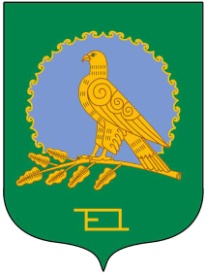 АДМИНИСТРАЦИЯ СЕЛЬСКОГОПОСЕЛЕНИЯКАЗАНСКИЙ СЕЛЬСОВЕТМУНИЦИПАЛЬНОГО РАЙОНААЛЬШЕЕВСКИЙ РАЙОНРЕСПУБЛИКИ БАШКОРТОСТАНул.Центральная, 60 а, село КазанкаАльшеевский район,Республика Башкортостан, 452111телефон/факс  8(34754)3-73-12e-mail: kaz_alsh@mail.ruhttp://kazan.spalshey.ruОГРН 1020201728030КАРАРПОСТАНОВЛЕНИЕ«29» октябрь  2019 й.№  155«29» октября 2019 г.№ п/пФ.И.О.добровольного пожарногоОсновной документ, удостоверяющий личность гражданина РФ (паспорт)Место жительства (регистрации), телефон  Наименование объекта основной работы, адрес, должность, телефонДата и основание регистрации в РеестреДата и основание исключения из РеестраФ.И.О. и подпись лица, ответственного за ведение Реестра